为 COVID-19 丧葬援助申请人获取或修正马萨诸塞州死亡证明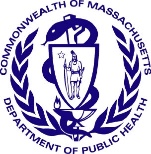 联邦紧急事务管理总署 (FEMA) 将为产生 COVID-19 相关丧葬费用的家庭提供经济援助。其中一项申请要求是将死亡直接或间接归因于 COVID-19 的经认证死亡证明。FEMA 将为这类家庭报销获取死亡证明的相关费用。如需获取关于福利和申请要求的更多信息，请访问 FEMA 网站：https://www.fema.gov/disasters/coronavirus/economic/funeral-assistance 或拨打 844-684-6333。获取死亡证明的经认证副本如果某人在马萨诸塞州死亡，可从下列机构获取死亡证明的经认证副本：此人死亡时所在的城镇政府，或此人居住的城镇（如在马萨诸塞州）政府，或州生命记录及统计中心 (RVRS)。如需从 RVRS 获取副本，请查看下方链接获取详细订购信息：https://www.mass.gov/ordering-a-birth-marriage-or-death-certificate。如需获取更多信息，请联系 RVRS vital.recordsrequest@mass.gov，或拨打电话 (617) 740 2600，或联系死者死亡时所在城镇或居住城镇政府。死亡记录经认证副本的费用各有不同，具体取决于从何处购买。  修正死亡证明如果您认为某人的死亡证明应提及但并未提及 COVID-19，申请人应联系提供死亡记录医疗信息的医学证明出具方（医生、护士或医生助理）或死者的初级护理提供商 (PCP)。在合适的情况下，证明出具方或 PCP 会向死者死亡时所在的市/镇书记官（或 Boston 登记员）或 RVRS 发起修正。就验尸官案件而言，必须由首席验尸官办公室发起修正。医学证明出具方或 PCP 可通过邮件或电子邮件向死者死亡时所在城/镇或居住城/镇政府或 RVRS 提供初始文件。城/镇政府或 RVRS 收到修正请求后，将编制校正后死亡证明，并与证明出具方或 PCP 核实所编制证明的准确性。 如果通过邮件寄送文件，通信应采用医疗机构或医疗设施的官方信头。  如果通过电子邮件发送文件，发件人的电子邮箱地址应为医疗机构或医疗设施的官方电子邮件地址。修正请求应包括证明出具方的联系方式（包括姓名、职务、地址、执照编号、电子邮箱和传真号码）。死亡证明中提及 COVID-19 可能是死因之一和/或一项发病条件。死亡证明必须表明，死亡是由、可能曾由或可能由 COVID-19 造成。医学证明出具方或 PCP 提供的文件应精准列出死亡证明应载列的所有死因和所有发病条件，包括时间间隔。示例：校正和修正费用各有不同，具体取决于实施地点。如需了解关于修正死亡证明的更多信息，请联系 RVRS：vip-amend@mass.gov 或死者死亡时所在城/镇或死者居住城/镇政府。	呼吸衰竭肺炎（导致）COVID-19（导致）发病条件：高血压24 小时5 天10 天a.	 呼吸衰竭b.	 肺炎（导致）c.	 肺动脉高血压（导致）发病条件：可能感染 COVID-195 小时3 天2 年